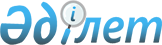 Об утверждении регламента электронной государственной услуги "Выдача лицензии, переоформление, выдача дубликатов лицензии на осуществление вида деятельности по сбору (заготовке), хранению, переработке и реализации юридическими лицами лома и отходов цветных и черных металлов"
					
			Утративший силу
			
			
		
					Постановление областного акимата Атырауской области от 28 декабря 2012 года № 426. Зарегистрировано Департаментом юстиции Атырауской области 25 января 2013 года № 2682      Сноска. Утратило силу - постановлением Атырауского областного акимата от 21.06.2013 № 238.

      В соответствии со статьями 27, 37 Закона Республики Казахстан от 23 января 2001 года "О местном государственном управлении и самоуправлении в Республике Казахстан" и пунктом 4 статьи 9-1 Закона Республики Казахстан от 27 ноября 2000 года "Об административных процедурах" акимат Атырауской области ПОСТАНОВЛЯЕТ:

      1. Утвердить прилагаемый регламент электронной государственной услуги "Выдача лицензии, переоформление, выдача дубликатов лицензии на осуществление вида деятельности по сбору (заготовке), хранению, переработке и реализации юридическими лицами лома и отходов цветных и черных металлов".

      2. Контроль за исполнением настоящего постановления возложить на Абдирова А.А. – заместителя акима области.

      3. Настоящее постановление вступает в силу со дня государственной регистрации в органах юстиции и вводится в действие по истечении десяти календарных дней после дня его первого официального опубликования.

      

      "СОГЛАСОВАНО"

      Министр транспорта и коммуникаций 

      Республики Казахстан

      _____________ А. Жумагалиев

      28 декабря 2012 год

 Регламент электронной государственной услуги "Выдача лицензии, переоформление, выдача дубликатов лицензии на осуществление вида деятельности по сбору (заготовке), хранению, переработке и реализации юридическими лицами лома и отходов цветных и черных металлов"
Общие положения      1. Электронная государственная услуга "Выдача лицензии, переоформление, выдача дубликатов лицензии на осуществление вида деятельности по сбору (заготовке), хранению, переработке и реализации юридическими лицами лома и отходов цветных и черных металлов" (далее – электронная государственная услуга) оказывается государственным учреждением "Управление энергетики и жилищно-коммунального хозяйства Атырауской области" (далее – услугодатель), а также через веб-портал "электронного правительства" по адресу: www.e.gov.kz или веб-портал "Е-лицензирование" по адресу: www.elicense.kz (далее - ПЭП). При условии наличии у получателя электронной цифровой подписи.

      2. Электронная государственная услуга оказывается на основании стандарта государственной услуги "Выдача лицензии, переоформление, выдача дубликатов лицензии на осуществление вида деятельности по сбору (заготовке), хранению, переработке и реализации юридическими лицами лома и отходов цветных и черных металлов", утвержденного постановлением Правительства Республики Казахстан от 31 августа 2012 года № 1130 "Об утверждении стандартов государственных услуг в области промышленности и экспортного контроля и внесении изменений в некоторые решения Правительства Республики Казахстан" (далее – Стандарт).

      3. Степень автоматизации электронной государственной услуги: частично автоматизированная.

      4. Вид оказания электронной государственной услуги: транзакционная.

      5. Понятия и сокращения, используемые в настоящем регламенте электронной государственной услуги "Выдача лицензии, переоформление, выдача дубликатов лицензии на осуществление вида деятельности по сбору (заготовке), хранению, переработке и реализации юридическими лицами лома и отходов цветных и черных металлов" (далее - Регламент):

      1) АРМ – автоматизированное рабочее место;

      2) информационная система – система, предназначенная для хранения, обработки, поиска, распространения, передачи и предоставления информации с применением аппаратно–программного комплекса (далее – ИС);

      3) получатель – юридическое лицо, которому оказывается электронная государственная услуга;

      4) единая нотариальная информационная система – это аппаратно-программный комплекс, предназначенный для автоматизации нотариальной деятельности и взаимодействия органов юстиции и нотариальных палат (далее - ЕНИС);

      5) бизнес–идентификационный номер - уникальный номер, формируемый для юридического лица (филиала и представительства) и индивидуального предпринимателя, осуществляющего деятельность в виде совместного предпринимательства (далее – БИН);

      6) ГБД ЮЛ – государственная база данных "Юридические лица";

      7) ИС ГБД "Е-лицензирование" - информационная система государственной базы данных "Е-лицензирование";

      8) структурно–функциональные единицы (далее - СФЕ) перечень структурных подразделений государственных органов, государственных учреждений или иных организаций, которые участвуют в процессе оказания электронной государственной услуги;

      9) пользователь – субъект, обращающийся к информационной системе за получением необходимых ему электронных информационных ресурсов и пользующийся ими;

      10) транзакционная услуга – услуга по предоставлению электронных информационных ресурсов пользователям, требующая взаимного обмена информацией, с применением электронной цифровой подписи;

      11) веб–портал "электронного правительства" – информационная система, представляющая собой единое окно доступа ко всей консолидированной правительственной информации, включая нормативную правовую базу, и к электронным государственным услугам (далее - ПЭП);

      12) шлюз "электронного правительства" – информационная система, предназначенная для интеграции информационных систем "электронного правительства" в рамках реализации электронных услуг (далее – ШЭП);

      13) платежный шлюз "электронного правительства" – автоматизированная информационная система, предназначенная для обеспечения взаимодействия между информационными системами банков второго уровня, организаций, осуществляющих отдельные виды банковских операций и "электронного правительства" при осуществлении платежей юридических лиц (далее – ПШЭП);

      14) электронная цифровая подпись — набор электронных цифровых символов, созданный средствами электронной цифровой подписи и подтверждающий достоверность электронного документа, его принадлежность и неизменность содержания (далее – ЭЦП);

      15) электронный документ – документ, в котором информация представлена в электронно–цифровой форме и удостоверена посредством ЭЦП;

      16) электронная государственная услуга – государственная услуга, оказываемая в электронной форме с применением информационных технологий;

      17) электронная форма лицензии – лицензия в форме электронного документа, оформляемая и выдаваемая с использованием информационных технологий, равнозначная лицензии на бумажном носителе;

      18) РШЭП – региональный шлюз "электронного правительства".

 2. Порядок деятельности услогодателя по оказанию электронной государственной услуги      6. Пошаговые действия и решения услугодателя через ПЭП (диаграмма № 1 функционального взаимодействия при оказании электронной государственной услуги) приведены в приложении 2 к настоящему Регламенту:

      1) получатель осуществляет регистрацию на ПЭП с помощью своего регистрационного свидетельства ЭЦП, которое хранится в интернет-браузере компьютера получателя (осуществляется для незарегистрированных получателей на ПЭП);

      2) процесс 1 – прикрепление в интернет-браузер компьютера получателя регистрационного свидетельства ЭЦП, процесс ввода получателем пароля (процесс авторизации) на ПЭП для получения государственной услуги;

      3) условие 1 – проверка на ПЭП подлинности данных о зарегистрированном получателе через логин (БИН) и пароль;

      4) процесс 2 – формирование ПЭПом сообщения об отказе в авторизации в связи с имеющимися нарушениями в данных получателя;

      5) процесс 3 – выбор получателем услуги в ИС ГБД "Е-лицензирование", указанной в настоящем Регламенте, вывод на экран формы запроса для оказания услуги и заполнение получателем формы (ввод данных) с учетом ее структуры и форматных требований, прикреплением к форме запроса необходимых документов в электронном виде;

      6) процесс 4 – оплата услуги на ПШЭП, а затем эта информация поступает в ИС ГБД "Е-лицензирование";

      7) условие 2 – проверка в ИС ГБД "Е-лицензирование" факта оплаты за оказание услуги;

      8) процесс 5 – формирование сообщения об отказе в запрашиваемой услуге, в связи с отсутствием оплаты за оказание услуги в ИС ГБД "Е-лицензирование";

      9) процесс 6 - выбор получателем регистрационного свидетельства ЭЦП для удостоверения (подписания) запроса;

      10) условие 3 – проверка на ПЭП срока действия регистрационного свидетельства ЭЦП и отсутствия в списке отозванных (аннулированных) регистрационных свидетельств, а также соответствия идентификационных данных между БИН указанным в запросе, и БИН указанным в регистрационном свидетельстве ЭЦП);

      11) процесс 7 – формирование сообщения об отказе в запрашиваемой услуге в связи с не подтверждением подлинности ЭЦП получателя;

      12) процесс 8 – удостоверение (подписание) посредством ЭЦП получателя заполненной формы (веденных данных) запроса на оказание услуги;

      13) процесс 9 – регистрация электронного документа (запроса получателя) в ИС ГБД "Е-лицензирование" и обработка запроса в ИС ГБД "Е-лицензирование";

      14) условие 4 – проверка услугодателем соответствия получателя квалификационным требованиям и основаниям для выдачи лицензии;

      15) процесс 10 – формирование сообщения об отказе в запрашиваемой услуге в связи с имеющимися нарушениями в данных получателя в ИС ГБД "Е-лицензирование";

      16) процесс 11 – получение получателем результата услуги (электронная лицензия), сформированной ИС ГБД "Е-лицензирование". Электронный документ формируется с использованием ЭЦП уполномоченного лица услугодателя.

      7. Пошаговые действия и решения через услугодателя (диаграмма № 2 функционального взаимодействия при оказании электронной государственной услуги) приведены в приложении 2 к настоящему Регламенту:

      1) процесс 1 – ввод сотрудником услугодателя логина и пароля (процесс авторизации) в ИС ГБД "Е-лицензирование" для оказания государственной услуги;

      2) условие 1 – проверка в ИС ГБД "Е-лицензирование" подлинности данных о зарегистрированном сотруднике услугодателя через логин и пароль;

      3) процесс 2 – формирование ИС ГБД "Е-лицензирование" сообщения об отказе в авторизации в связи с имеющимися нарушениями в данных сотрудника услугодателя;

      4) процесс 3 – выбор сотрудником услугодателя услуги, указанной в настоящем Регламенте, вывод на экран формы запроса для оказания услуги и ввод сотрудником услугодателя данных получателя, а также данных по доверенности представителя получателя (при нотариально удостоверенной доверенности, при ином удостоверении доверенности-данные доверенности не заполняются);

      5) процесс 4 – направление запроса через ШЭП в ГБД ЮЛ о данных получателя, а также в ЕНИС – о данных доверенности представителя получателя;

      6) условие 2 – проверка наличия данных получателя в ГБД ЮЛ, данных доверенности в ЕНИС;

      7) процесс 5 – формирование сообщения о невозможности получения данных в связи с отсутствием данных получателя в ГБД ЮЛ, данных доверенности в ЕНИС;

      8) процесс 6 – заполнение формы запроса в части отметки о наличии документов в бумажной форме и сканирование сотрудником услугодателя необходимых документов, предоставленных получателем, и прикрепление их к форме запроса;

      9) процесс 7 – регистрация запроса в ИС ГБД "Е-лицензирование" и обработка услуги в ИС ГБД "Е-лицензирование";

      10) условие 3 – проверка услугодателем соответствия получателя квалификационным требованиям и основаниям для выдачи лицензии;

      11) процесс 8 – формирование сообщения об отказе в запрашиваемой услуге в связи с имеющимися нарушениями в данных потребителя в ИС ГБД "Е-лицензирование";

      12) процесс 9 – получение получателем результата услуги (электронная лицензия) сформированной ИС ГБД "Е-лицензирование". Электронный документ формируется с использованием ЭЦП уполномоченного лица услугодателя.

      8. Формы заполнения запроса и ответа на услугу приведены на веб-портале "электронного правительства" www.e.gov.kz. или веб-портале "Е-лицензирование" www.elicense.kz.

      9. После обработки запроса получателю предоставляется возможность просмотреть результаты обработки запроса следующим образом:

      после нажатия кнопки "открыть" – результат запроса выводится на экран дисплея;

      после нажатия кнопки "сохранить" – результат запроса сохраняется на заданном получателем магнитном носителе в формате Adobe Acrobat.

      10. Необходимую информацию и консультацию по оказанию электронной государственной услуги можно получить по телефону саll–центра: (1414).

 3. Описание порядка взаимодействия в процессе оказания электронной государственной услуги      11. СФЕ, которые участвуют в процессе оказания электронной государственной услуги:

      1) ПЭП;

      2) ШЭП;

      3) ПШЭП;

      4) ИС ГБД "Е-лицензирование";

      5) ГБД ЮЛ;

      6) получатель;

      7) услугодатель.

      12. Текстовое табличное описание последовательности действий (процедур, функций, операций) с указанием срока выполнения каждого действия приведены в приложении 1 к настоящему Регламенту.

      13. Диаграмма, отражающая взаимосвязь между логической последовательностью действий (в процессе оказания электронной государственной услуги) в соответствии с их описаниями, приведена в приложении 2 к настоящему Регламенту.

      14. Результаты оказания услуги получателям измеряются показателями качества и доступности в соответствии с приложением 3 к настоящему Регламенту.

      15. Требования, предъявляемые к процессу оказания услуги получателям:

      1) конфиденциальность (защита от несанкционированного получения информации);

      2) целостность (защита от несанкционированного изменения информации);

      3) доступность (защита от несанкционированного удержания информации и ресурсов).

      16. Технические условия оказания услуги:

      1) выход в Интернет;

      2) наличие БИН у лица, которому выдается электронная лицензия;

      3) авторизация ПЭП;

      4) наличие у пользователя ЭЦП;

      5) наличие банковской карточки или текущего счета в банке второго уровня.

 Текстовое табличное описание последовательности действий (процедур, функций, операций) с указанием срока выполнения каждого действия
Таблица 1. Описание действий СФЕ через ПЭП Таблица 2. Описание действий СФЕ через услугодателя Диаграмма, отражающая взаимосвязь между логической последовательностью действий (в процессе оказания электронной государственной услуги) в соответствии с их описаниями
Диаграмма № 1 функционального взаимодействия при оказании электронной государственной услуги через ПЭП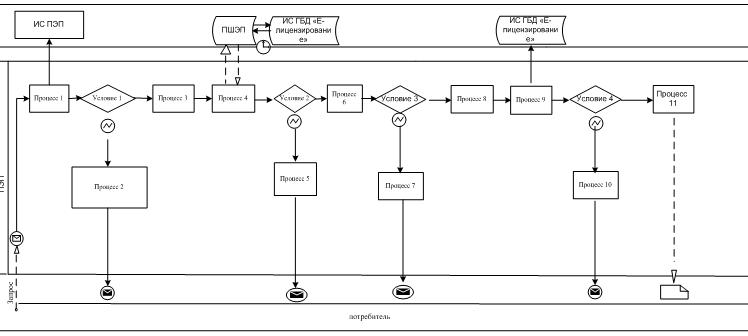  Диаграмма № 2 функционального взаимодействия при оказании электронной государственной услуги через услугодателя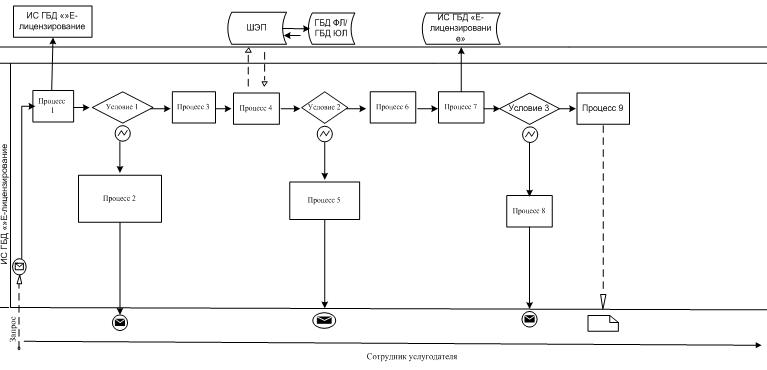  Условные обозначения: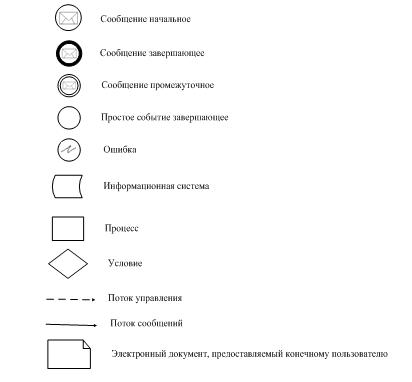  Форма анкеты для определения показателей электронной государственной услуги: "качество" и "доступность" ___________________________________________________      (наименование услуги)

      1. Удовлетворены ли Вы качеством процесса и результатом оказания электронной государственной услуги?

      1) не удовлетворен;

      2) частично удовлетворен;

      3) удовлетворен.

      2. Удовлетворены ли Вы качеством информации о порядке оказания электронной государственной услуги?

      1) не удовлетворен;

      2) частично удовлетворен;

      3) удовлетворен.


					© 2012. РГП на ПХВ «Институт законодательства и правовой информации Республики Казахстан» Министерства юстиции Республики Казахстан
				Аким области

Б. Измухамбетов

Приложение к постановлению
акимата Атырауской области
от 28 декабря 2012 года № 426
Утвержден постановлением
акимата Атырауской области
от 28 декабря 2012 года № 426Приложение 1 к Регламенту
электронной государственной услуги
"Выдача лицензии, переоформление, выдача
дубликатов лицензии на осуществление вида
деятельности по сбору (заготовке), хранению,
переработке и реализации юридическими лицами
лома и отходов цветных и черных металлов"1

№ действия (хода, потока работ)

1

2

3

4

5

6

7

8

9

10

11

2

Наименование СФЕ

Получатель

ПЭП

Получатель

ПШЭП

ПЭП

Получатель

ПЭП 

Получатель

2БД ИС "Е-лицензирование"

2БД ИС "Е-лицензирование"

2БД ИС "Е-лицензирование"

3

Наименование

действия (процесса, процедуры, операции) и их описание

Прикрепление в интернет-браузер компьютера получателя регистрационного свидетельства ЭЦП

Формирование сообщения об отказе в связи с имеющимисянарушениями в данных получателя

Выбор услуги и формированиеданных запроса прикреплением необходимых документов в электронном виде

Оплата услуги

Формирование сообщения об отказе в связи с отсутствием оплаты

Выбор ЭЦП для удостоверения (подписания) запроса

Формирование сообщения об отказе в связи с не подтверждением подлинности ЭЦП получателя

Удостоверение (подписание) запроса посредством ЭЦП

Регистрация электронного документа заявления (запроса получателя) в ИС "Е-лицензирование" и обработка запроса

Формирование сообщения об отказе в связи с имеющимися нарушениям и в данных получателя

Электронный документ (электронная форма лицензии)

4

Форма завершения (данные, документ организационно–распорядительное решение)

Отображение уведомления об успешном формировании запроса

Формирование сообщения об отказе в запрашиваемой электронной государствен-ной услуге

Отображение уведомления об успешном формировании запроса

Отображение уведомления об успешном завершении действия

Формирование сообщения об отказе в запрашиваемой электронной государственной услуге

Маршрутизация запроса

Формирование сообщения об отказе в запрашиваемой электронной государственной услуге

Маршрутизация запроса

Регистрация запроса с присвоением номера заявлению

Формирование сообщения об отказе в запрашиваемой электронной государственной услуге

Электронная форма лицензии

5

Сроки исполнения

10–15 сек

20 сек

1,5 мин

1,5 мин

20 сек

10–15 сек

10–15 сек

1,5 мин

1,5 мин

20 сек

15 рабочих дней

6

 

Номер следующего действия

2 – если есть нарушения в данных получателя; 3 – если авторизация прошла успешно

–

4

5 – если не оплатил, 6 – если оплатил

–

7– если в ЭЦП ошибка, 8 – если ЭЦП без ошибки

-

-

10-проверка услугодателем соответствия получателя квалификационным требованиям и основаниям для выдачи лицензии

-

–

1

№ действия (хода, потока работ)

1

2

3

4

5

6

7

8

9

2

Наименование СФЕ

Услугодатель

ИС ГБД "Е-лицензирование"

Услугодатель

ГБД ЮЛ 

ИС ГБД "Е-лицензирование"

Услугодатель

ИС ГБД "Е-лицензирование"

ИС ГБД "Е-лицензирование"

ИС ГБД "Е-лицензирование"

3

Наименование

действия (процесса, процедуры, операции) и их описание

Авторизация на ИС ГБД "Е-лицензирование"

Формирование сообщения об отказе в связи с имеющимися нарушениями в данных сотрудника услугодателя

Выбор сотрудником услугодателя услуги

Направление запроса на проверку данных получателя в ГБД ЮЛ

Формирование сообщения об отказе в связи с имеющимися нарушениями в данных

Заполнение формы запроса с прикреплением документов

Регистрация электронного документа обработка услуги в ИС ГБД "Е-лицензирование"

Формирование сообщения об отказе в запрашиваемой услуге в связи с имеющимися нарушениями в данных потребителя в ИС ГБД "Е-лицензирование"

Электронный документ (электронная форма лицензии)

4

Форма завершения (данные, документ организационно–распорядительное решение)

Отображение уведомления об успешном формировании запроса

Формирование сообщения об отказе в запрашиваемой электронной государственной услуге

Отображение уведомления об успешном формировании запроса

Маршрутизация запроса

Формирование сообщения об отказе в запрашиваемой электронной государственной услуге

Отображение уведомления об успешном формировании запроса

Регистрация запроса в системе с присвоением номера заявлению

Формирование сообщения об отказе в запрашиваемой электронной государственной услуге

Электронная форма лицензии

5

Сроки исполнения

10–15 сек

20 сек

1,5 мин

1,5 мин

20 сек

10–15 сек

10–15 сек

20 сек

15 рабочих дней

6

Номер следующего действия

1 - Проверка в ИС ГБД "Е-лицензирование" подлинности данных логина и пароля сотрудника услугодателя

–

4

5 – если есть нарушения в данных получателя; 6–если авторизация прошла успешно

-

-

8 – если в ИС ГБД "Е-лицензирование" отсутствуют данные по запросу, 9 – если данные по запросу найдены

-

-

Приложение 2 к Регламенту
электронной государственной услуги
"Выдача лицензии, переоформление, выдача
дубликатов лицензии на осуществление вида
деятельности по сбору (заготовке), хранению,
переработке и реализации юридическими лицами
лома и отходов цветных и черных металлов"Приложение 3 к Регламенту
электронной государственной услуги
"Выдача лицензии, переоформление, выдача
дубликатов лицензии на осуществление вида
деятельности по сбору (заготовке), хранению,
переработке и реализации юридическими лицами
лома и отходов цветных и черных металлов"